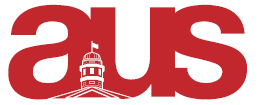 President Report to Legislative CouncilFebruary 27th, 2020AUS Elections Results have been finalizedWill begin the transition stage soon in conjunction with the new AUS President MOA Negotiations Liaising with the DPSLL office to coordinate the negotiations for the MOA Discussed Arts Lounge construction with DPSLL (should be open by April 30th at the latest) Miscellaneous Worked with AUS lawyer and RSUS to properly construct a letter to the administration re: issues in the Religion department Worked with the Equity Commissioners on a couple of projects Have an amazing Reading Week!Respectfully submitted,Jamal Tarrabain AUS President 